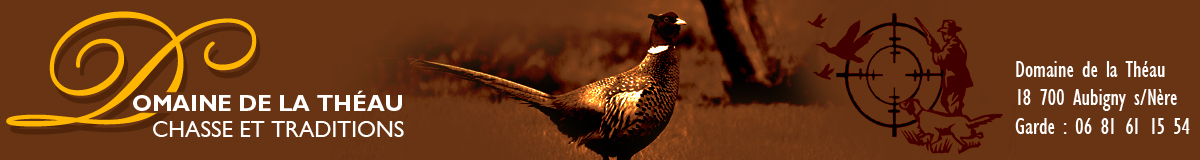 Taxe de séjour en supplément suivant tarif en vigueur
Repas sans journée de chasse
Repas avec journée de chasse
Forfait accompagnant non chasseurTARIFS HOSTELLERIE ET REPAS 
PRIX TTCSAISON 2019 - 2020Chambres au DomaineChambre individuelle (salle de bains -WC)                                                          60 €Chambre individuelle (salle de bains -WC)                                                          60 €Chambre double (salle de bains – WC)                                                               65 €Chambre double (salle de bains – WC)                                                               65 €Chambre avec convertible 3 personnes (salle de bains – WC)                           70 €             Chambre avec convertible 3 personnes (salle de bains – WC)                           70 €             Petit déjeuner Solognot10 €Repas d’hôtes (entrée, plat, dessert boissons comprises)40 €Petit déjeuner Solognot et repas chasseur50 €(apéritifs, vin, café et verre de l’amitié compris)(apéritifs, vin, café et verre de l’amitié compris)Petit déjeuner, le déjeuner , les boissons et une bourriche de 3 pièces70 €
POUR TOUS RENSEIGNEMENTS & RÉSERVATIONS
DOMAINE DE LA THEAU18700  AUBIGNY SUR NERETél. & fax : 06 08 25 37 18
Portable du Garde : 06 81 61 15 54
www.domainedelatheau.com
